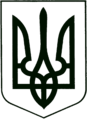 УКРАЇНА
МОГИЛІВ-ПОДІЛЬСЬКА МІСЬКА РАДА
ВІННИЦЬКОЇ ОБЛАСТІВИКОНАВЧИЙ КОМІТЕТ                                                           РІШЕННЯ №468Від 29.12.2022р.                                              м. Могилів-ПодільськийПро погодження проведення процедури закупівлі та укладання договору «На створення і трансляцію Радіопрограмв ефірі радіостанції Могилів-Подільської міської територіальної громади на частоті 107,7 FM»Керуючись Законом України «Про місцеве самоврядування в Україні», відповідно до п.п. 8.3.8. та 8.7.14. Статуту КП «ПТРЦ «Краяни», розглянувши клопотання директора КП «ПТРЦ «Краяни» Каріти С.О. від 15.12.2022 року  №15, - виконком міської ради ВИРІШИВ:1. Погодити комунальному підприємству «Престелераціоцентр «Краяни» провести процедуру закупівлі та укласти договір «На створення і трансляцію Радіопрограм в ефірі радіостанції Могилів – Подільської міської територіальної громади на частоті 107,7 FM» на 2023 рік в сумі 200 тис. грн.   	 2. Контроль за виконанням даного рішення покласти на заступника             міського голови з питань діяльності виконавчих органів Слободянюка М.В..        Міський голова                                                   Геннадій ГЛУХМАНЮК